Acrobat Readerインストール手順（Windows版）生産者様にて防除履歴を表示する際、Adobe社のAcrobat Readerのインストールが必要となります。（PDFファイルで防除履歴を出力するため）お手数ですが、以下の手順に沿って利用されるパソコン（PC）にAcrobat Readerをインストール願います。以下のサイトにアクセスします。URL：https://get.adobe.com/jp/reader/以下、Adobe社のページが開きましたら、全ての☑チェックボックスからチェックを外してください。※☑→□：チェックを外す「今すぐインストール」をクリックします。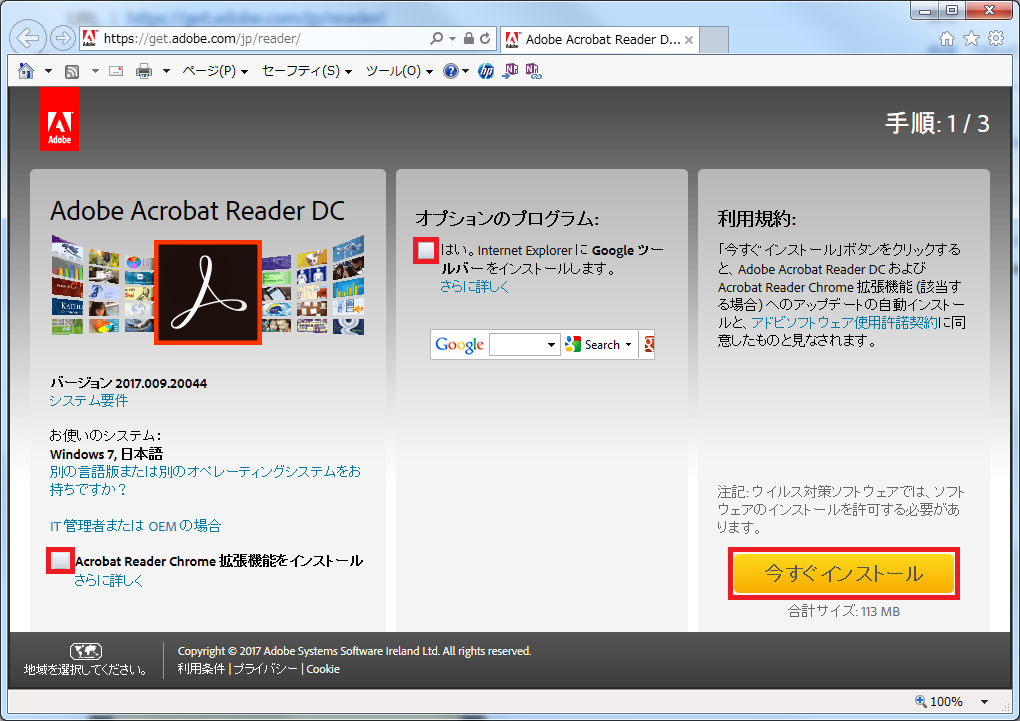 ウィンドウ最下部に以下のような黄色いバーが表示されます。「実行」をクリックします。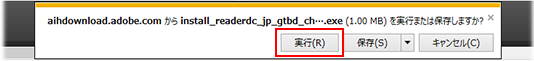 ユーザーアカウント制御ダイアログボックスが表示されたら「はい」をクリックします。インストールが開始されます。そのまましばらくお待ちください。インストールが完了したら、「終了」をクリックします。ブラウザーが起動し、インストールが正常に完了したことを示す画面が表示されます。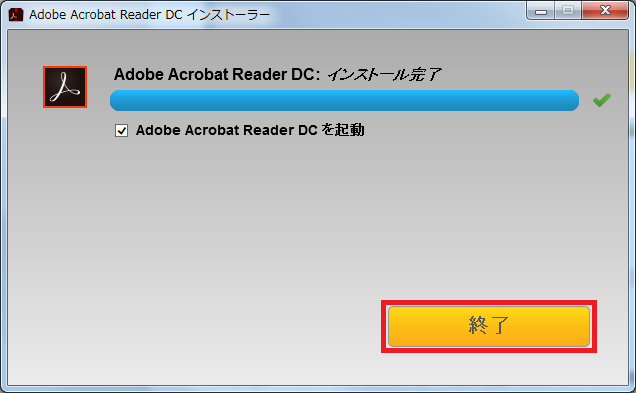 